Технические характеристики столешниц производства компании СКИФ.______________________________* Столешницы Скиф толщенной 60 мм доступны не во всех представленных на сайте дизайнах. Наличие утончайте у менеджера по телефону: +7(495)988-76-54.Столешницы СКИФ нестандартной длины 4200 мм. Размер: 4200*600*38 из ДСП повышенной влагостойкостью. На нашем сайте декоры столешниц СКИФ представлены отдельно. Буквенное обозначение тиснений в номерах декоров представленных на сайте.Тиснения столешниц производства компании СКИФ.Толщина:26 мм38 мм60 мм*Длина:2440 мм;
3000мм2440мм;
3000мм2440;
3000Ширина:300 мм;
600 мм;
1200 мм (под заказ)300 мм;
600 мм;
1200 мм (под заказ)300 мм;
600 мм;
1200 мм (под заказ)Основа:ДСПДСП повышенной влагостойкостьюОблегченная ДСП повышенной влагостойкостьюОблицовка:Декорированный hpl / cpl - пластик с тиснением.Декорированный hpl / cpl - пластик с тиснением.Декорированный hpl / cpl - пластик с тиснением.Облицовка:Обозначение тиснений представлены ниже и в номерах декора на нашем сайте: www.traider.ruОбозначение тиснений представлены ниже и в номерах декора на нашем сайте: www.traider.ruОбозначение тиснений представлены ниже и в номерах декора на нашем сайте: www.traider.ru«А»тиснение "Алюминий"«И»тиснение "Известняк"«Г»Гладкое тиснение«П»тиснение "Поры дерева"«Д»тиснение "Дерево"«М»тиснение "Микролиния"«О»тиснение "Оникс"«Т»тиснение "Травертин"«К»тиснение "Кварц"«Р»тиснение "Рустикальные поры"«Б»тиснение "Бриллиант"«Л»тиснение "Алмазная крошка"«К»тиснение "Керамика"«Ш»тиснение "Шпон"«БТ»тиснение "Бетон"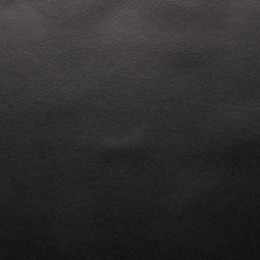 Керамика - эта структура поверхности отчетливо демонстрирует ярко выраженный матово-глянцевый эффект, внешне и на ощупь, напоминая глиняную плитку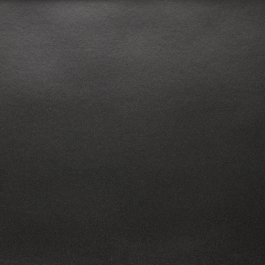 Гладкое - текстура, придающая декору вид гладкой поверхности без выраженного рельефа. Самое распространенное и "базовое" тиснение. Приятная молочная матовость, чуть бликующая на свету.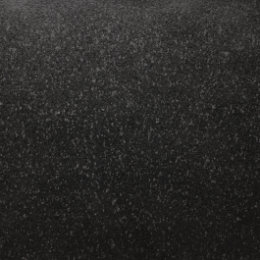 Бриллиант - мерцающая текстура создает эффект кристаллической породы на мелкозернистых декорах. Данное тиснение дает трехмерный эффект.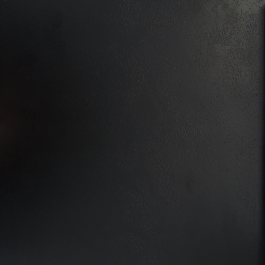 Известняк - структура с незначительной рельефностью и малой степенью блеска, которая очень подходит для декоров, имитирующих камень и минералы.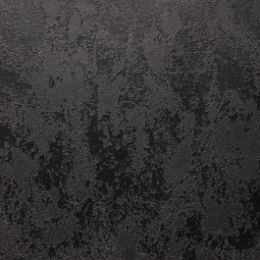 Оникс - глубокая текстура, состоящая из крупных высоких глянцевых и глубоких матовых областей. Напоминает текстуру камня. Идеально подходит под все виды травертинов и все оттенки опалов.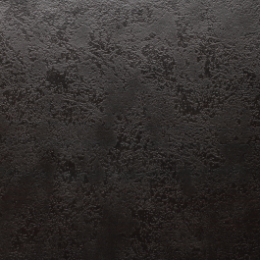 Травертин - это тиснение похоже на тиснение Оникс. Глубокая выразительная текстура в сочетании с характерными каменными декорами создает эффект натуральности материала.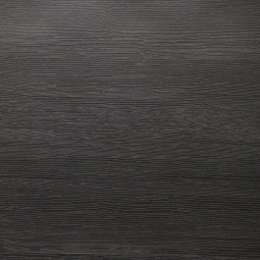 Микролиния - элегантная древесная текстура, состоящая из тонких параллельных волокон, характерных для разных пород древесины. Интересное и пользующееся невероятной популярностью у клиентов "структурное" тиснение, похожее на вельвет.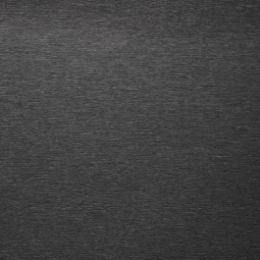 Алюминий - динамичная текстура, напоминающая шлифованный алюминий. Создает прекрасную комбинацию в сочетании с металликами, такими как анодированный алюминий, титан, серебро, бронза и очень интересно смотрится на однотонных декорах.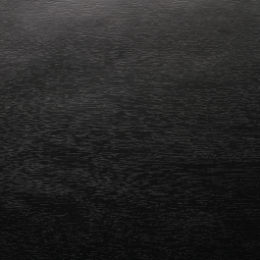 Дерево - по всей поверхности декоров расположены продольные поры, имеющие неравномерное распределение и различную глубину, что придает поверхности вид натурального материала. Неглубокая фактура делает эту поверхность бархатистой, приятной на ощупь.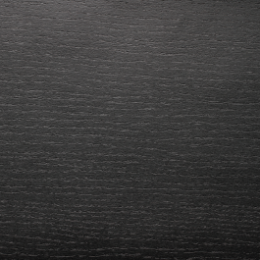 Поры дерева - текстура пор твердых дубовых пород способствует созданию естественной поверхности и придает ей глубину и натуральность. Эта структура выглядит как массив древесины, где трещинки и сучья чувствуются на ощупь.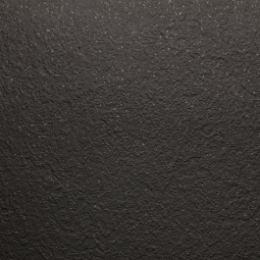 Алмазная крошка - Новое тиснение приближено к натуральным камням. Позволяет гармонично сформировать положительный образ и уют в современной кухне, используя естественную тягу людей к природным текстурам.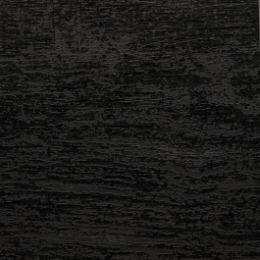 Рустикальные поры - эта структура выглядит необычно, но в то же время очень элегантно. Рельеф этой структуры способствует созданию очень естественной поверхности древесных декоров с продольным рисунком, что придает им еще больше глубины и натуральности. Это тиснение демонстрирует сочетание матовых и слегка глянцевых элементов.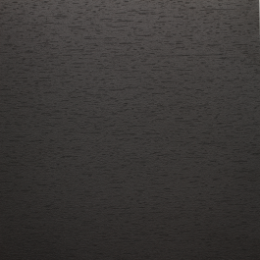 Шпон - глубокое тиснение под натуральный шпон. 